O Centro Universitário de Mineiros, através de sua Reitora e da Presidente da Comissão Permanente de Processo Seletivo, vem a público CONVOCAR OS CANDIDATOS APROVADOS para realizarem suas MATRÍCULAS NOS DIAS 09 E 10 DE DEZEMBRO. Em razão da pandemia e da necessidade de mantermos o isolamento social, as matrículas para os convocados serão feitas exclusivamente online. Não haverá matrícula presencial no Campus de Trindade. A UNIFIMES enviará um e-mail com link do formulário a ser preenchido para efetivação da transferência entre campus e realização da matrícula online. O link do formulário será enviado no e-mail que o candidato(a) tem cadastrado no Sistema Educacional Integrado (SEI). Nesse formulário, o candidato deve AUTORIZAR o procedimento de transferência entre campus que será realizado pela Secretaria Acadêmica, CASO RECUSE, perde o direito a vaga e outro candidato será convocado.Quaisquer dúvidas podem entrar em contato por meio de: milena@unifimes.edu.br. RELAÇÃO DE CANDIDATOS APROVADOS E CONVOCADOS A PROCEDER COM PROCEDIMENTO DE TRANSFERÊNCIA ENTRE CAMPUSTalvezMineiros-GO, 07 de dezembro de 2021.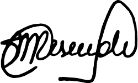 Milena ResendeCoordenadora da Comissão de Processos SeletivosNOMEPERÍODO INSCRITOCLASSIFICAÇÃOSITUAÇÃOGABRIEL ANTÔNIO FIGUEIREDO SOUZA71APROVADOMARIA EDUARDA DANTAS DOS SANTOS72APROVADAEDSON ALFONSO JUNIOR73APROVADOACSA RHAYENNE DE MORAIS SILVA74APROVADAANNA MARIAH RIBEIRO OLIVEIRA81APROVADAMARIA VIRGÍNIA SILVA SANTOS82APROVADA